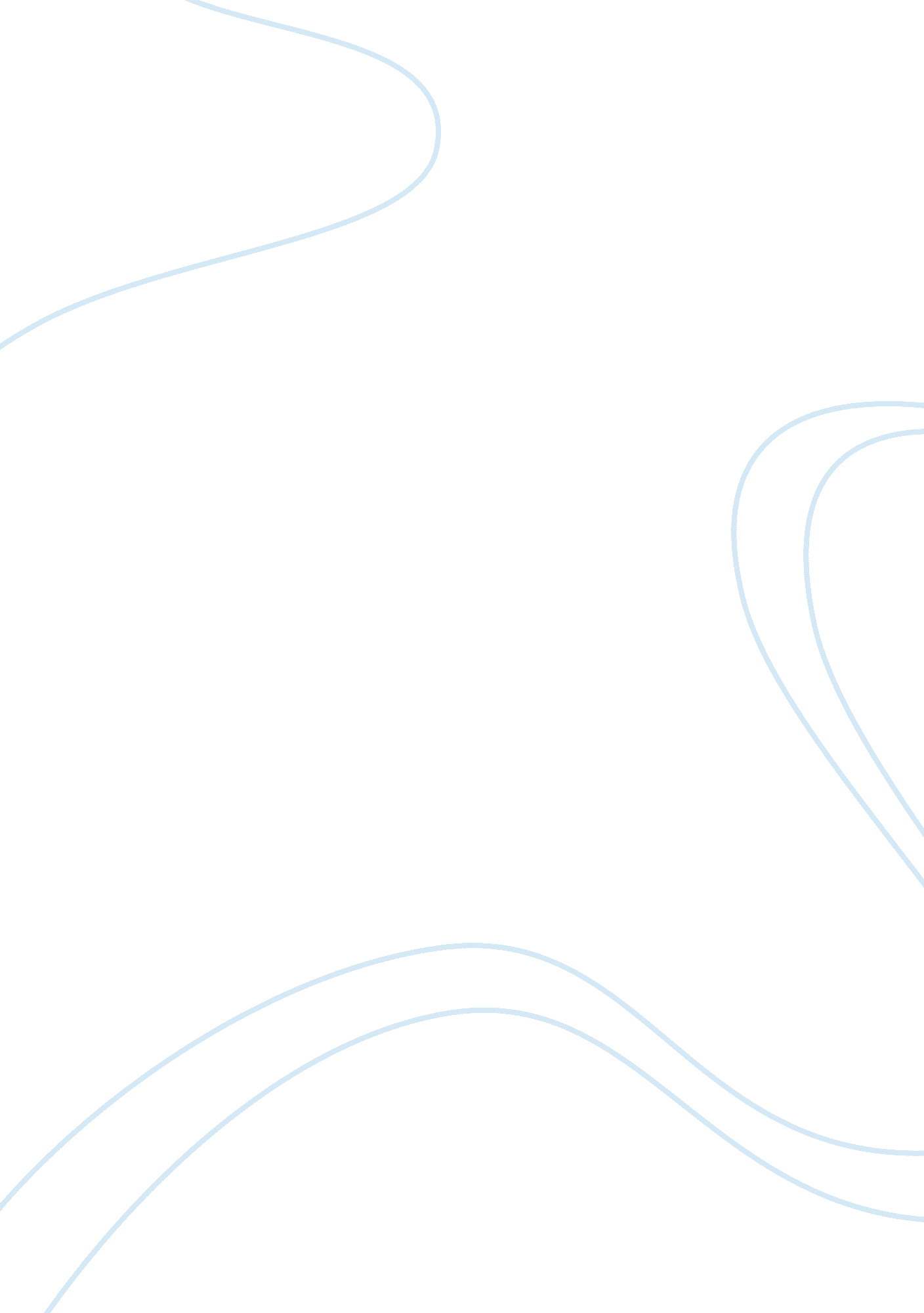 Report on block chain technology: history, types, mechanism, and futureTechnology, Innovation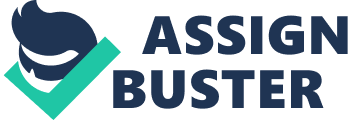 Introduction In basic terms, a block chain can be portrayed as an annex just transaction record. This means the record can be composed onto with new data, however the past data, put away in squares, can’t be altered, balanced or changed. This is capable by using cryptography to interface the substance of the as of late included square with each square before it, to such a degree, to the point that any change to the substance of a past square in the chain would nullify the information in all squares after it Block chains are agreement driven. An expansive number of PCs are associated with the system, and to decrease the capacity for an assailant to perniciously include transactions the system, those adding to the block chain must contend to comprehend a numerical evidence. The outcomes are imparted to every other PC on the system. The PCs, or hubs, associated with this system must concur on the arrangement, consequently the expression “ accord. ” This additionally makes crafted by affixing information to the record decentralized. That is, no single substance can take control of the data on the block chain. Along these lines, we require not confide in a solitary substance since we depend on assertion by numerous elements. The magnificence of this build is that the transactions recorded in the chain can be freely distributed and confirmed, with the end goal that anybody can see the substance of the block chain and check that occasions that were recorded into it really occurred. Definition “ A digital record in which transactions made in bitcoin or another crypto currency are recorded sequentially and openly. ” Block chain alludes to a kind of information structure that empowers distinguishing and following transactions digitally and sharing this data over an appropriated system of PCs, making it could be said a disseminated trust organize. The circulated record innovation offered by block chain gives a straightforward and secure means for following the possession and transaction of benefits. History The specific crude type of the block chain was the hash tree, otherwise called a Merkle tree. This information structure was protected by Ralph Merkle in 1979, and worked by confirming and taking care of information between PC frameworks. In a distributed system of PCs, approving information was vital to ensure nothing was modified or changed amid transaction. It additionally guaranteed that false information was not sent. Generally, it is utilized to keep up and demonstrate the trustworthiness of information being shared. In 1991, the Merkle tree was utilized to make an “ anchored chain of squares” — a progression of information records, each associated with the one preceding it. The most up to date record in this chain would contain the historical backdrop of the whole chain. A structure which was like that of Block chain was specified in an exploration paper titled “ How to Time-Stamp a Digital Document” in 1991 by Haber and Stornetta. As indicated by that paper, a customer sends a report to timestamp to a time stamping server and the server would sign the archive with the current timestamp. Additionally, the server would interface the report to the past archive. The pointers indicated particular information and not the area of the report. So if the data changed, the pointer would end up invalid. It ensured no one could change the data that had once experienced the server. As indicated by this paper what was required was a strategy for time-stamping advanced archives with the accompanying two properties. Finding a route for computerized time-stamping, with no dependence on the attributes of the medium on which the information shows up, so it is difficult to change even one piece of the archive without the change being clear. It ought to be difficult to stamp a report with a period and date not the same as the genuine one. The First Block Chain Next and certainly the most vital development prompting Block chain was the Bitcoin. In 2008, Satoshi Nakamoto distributed a white-paper titled “ Bitcoin: A Peer to Peer Electronic Cash System”. The paper asserted that it had an answer for the twofold spending issue in computerized money utilizing a distributed system. The principle point of the paper was to construct a distributed adaptation of computerized money that would empower individuals to spend it straightforwardly without it going in a budgetary establishment. It was a tremendous development that empowered the client to execute straightforwardly without depending on an outsider. Around 2014, consideration moved from Bitcoin to Block chain. The world understood that Block chain can be isolated from the money and can be connected to different other utilize cases. It appears the block chain upset is going full swing. Through the span of a one-year time frame, Google search demands for the watchword “ block chain” have expanded by 250%. The U. S. Senate as of late had an open discourse about the block chain’s most noticeable application, crypto currency. Also, several public elements have included “ block chain” to their organization name. Types The thought rose that the Bitcoin block chain could be in certainty utilized for any sort of significant worth transaction or any sort of understanding, for example, P2P protection, P2P vitality transaction, P2P ride sharing, and so forth. Shaded Coins and Master coin endeavored to take care of that issue in view of the Bitcoin Block chain Protocol. The Ethereum venture chose to make their own block chain, with altogether different properties than Bitcoin, decoupling the savvy contract layer from the center block chain convention, offering a radical better approach to make online markets and programmable transactions known as Smart Contracts. Private establishments like banks understood that they could utilize the center thought of block chain as a conveyed record innovation (DLT), and make a permissioned block chain (private or unified), where the validator is an individual from a consortium or separate legitimate elements of a similar association. The term block chain with regards to permissioned private record is very questionable and debated. This is the reason the term appropriated record advances developed as a more broad term. Types of block chain are as follows: a) Public Block Chains Best in class open Block chain conventions in light of Proof of Work (PoW) agreement calculations are open source and not permissioned. Anybody can take an interest, without consent. Anyone can download the code and begin running an open hub on their nearby gadget, approving transactions in the system, in this manner taking an interest in the agreement procedure – the procedure for figuring out what squares get added to the chain and what the present state is. Anyone on the planet can send transactions through the system and hope to see them incorporated into the block chain on the off chance that they are substantial. Anyone can read transaction on general society square pilgrim. Transactions are straightforward, however unknown/pseudonumous. Examples: Bitcoin, Ethereum, Monero, Dash, Litecoin, Dodgecoin etc. Impacts: Potential to disturb current plans of action through disintermediation. No foundation costs: No compelling reason to keep up servers or framework administrators profoundly decreases the expenses of making and running decentralized applications (dApps). b) Federated Block chains or Consortium Block chains Combined block chains work under the initiative of a gathering. Instead of open block chains, they don’t enable any individual with access to the Internet to take part during the time spent checking transactions. Unified block chains are quicker (higher adaptability) and give more transaction security. Consortium block chains are generally utilized in the managing an account division. The agreement procedure is controlled by a pre-chosen set of hubs; for instance, one may envision a consortium of 15 money related foundations, every one of which works a hub and of which 10 must sign each square all together for the square to be substantial. The privilege to peruse the block chain might be open, or confined to the members. Example: R3 (Banks), EWF (Energy), B3i (Insurance), Corda. Impacts: Diminishes transaction expenses and information redundancies and replaces heritage frameworks, streamlining report dealing with and disposing of semi manual consistence components. In that sense it very well may be viewed as proportionate to SAP in the 1990’s: decreases costs, yet not troublesome! Note: Some would contend that such a framework can’t be characterized as a block chain. Likewise, Block chain is still in its beginning periods. It is hazy how the innovation will work out and will be embraced. Many contend that private or combined block chains may endure the destiny of Intranets in the 1990’s, when privately owned businesses assembled their very own private LANs or WANs as opposed to utilizing the general population Internet and every one of the administrations, yet has pretty much turned out to be out of date particularly with the approach of SAAS in the Web2. c) Private Block Chains Compose consents are held concentrated to one association. Read authorizations might be open or confined to a self-assertive degree. Model applications incorporate database administration, examining, and so forth which are interior to a solitary organization, thus open lucidness may as a rule not be essential by any means. In different cases open review capacity is wanted. Private block chains are a method for exploiting block chain innovation by setting up gatherings and members who can check transactions inside. This puts you at the danger of security breaks simply like in a unified framework, instead of open block chain anchored by amusement theoretic motivating force systems. Notwithstanding, private block chains have their utilization case, particularly with regards to versatility and state consistence of information protection rules and other administrative issues. They have certain security focal points, and other security disservices (as expressed previously). Examples: MONAX, Multichain. Impacts: Lessens transaction expenses and information redundancies and replaces inheritance frameworks, streamlining archive dealing with and disposing of semi manual consistence components. In that sense it very well may be viewed as proportional to SAP in the 1990’s: decreases costs, yet not troublesome! Note: Some would contend that such a framework can’t be characterized as a block chain. Additionally, Block chain is still in its beginning times. It is indistinct how the innovation will work out and will be embraced. Many contend that private or combined block chains may endure the destiny of Intranets in the 1990’s, when privately owned businesses manufactured their own private LANs or WANs as opposed to utilizing people in general Internet and every one of the administrations, yet has pretty much turned out to be out of date particularly with the approach of SAAS in the Web2. Working Mechanism The manner in which the system works is by using daisy-tied squares of information which record and check each and every transaction that happens. Each square contains a hash – a computerized unique mark of sorts – and additionally time stamped clustered of late block chain transactions. These are altogether connected together to keep any outside altering and fortifies the check procedure when resources are moved. Richie Etwaru, subordinate educator of block chain administration at Syracuse University in New York, trusts the innovation outperforms the records that are being used today. The crypto master stated: “ The block chain record is an epic overhaul on the record we have today. There are several things that are exceptionally intriguing about it”. The principal thing that is fascinating about the block chain record is each record that is composed on a block chain record has a one of a kind key that runs with it. Presently you don’t have to dive into the subtle elements of cryptography or hash keys, simply trust me when I disclose to you that there is an extremely wonderful unhackable key that is in each key on a block chain record. The other thing that happens to block chain is that each record is composed and stamped by the confided in gathering that composed that record. In the delivery business for instance, block chain records are utilized to streamline freight shipments which require numerous sign-offs, eliminating a generally unending trail of printed material. Delivery monster Maersk was one of the main organizations in March 2017 to receive this innovation, and has since collaborated with IBM to build up another block chain for this reason. Block chain systems can likewise be utilized or the execution of keen contacts – contents which are consequently completed when the correct conditions are met. Mr. Tapscott clarified: “ It’s an agreement that self-executes, and the agreement handles the requirement and the administration, and the execution and installment of assertions between individuals”. Also, today on the Ethereum block chain there are ventures in progress to do with everything from making another trade for the stock transaction, to making another model of majority rule government where legislators are responsible to subjects. ” There are assortments of block chains with their very own one of a kind bend on the innovation, which generally boil down to private and open records. Open block chains enable anybody to see and send transactions on the record as long as they are a piece of the system’s agreement conventions. Private block chain then constrains the record’s writability to one organization or gathering of organizations and their representatives. Drawbacks There are misleading goes in any innovative unrest. A few people in the block chain business have called attention to that block chain has progressed toward becoming overhyped, when, as a general rule, the innovation has constraints and is unseemly for some advanced communications. Be that as it may, through innovative work, achievement and disappointment, and experimentation, we’ve taken in the present issues and restrictions of block chains: Block chain has a natural expense Lack of direction makes a dangerous domain Its many-sided quality means end clients think that its difficult to value the advantages Block chains can be moderate and bulky The “ Foundation” has a personal stake in block chain falling flat. Future In spite of the block chain publicity — and numerous analyses — there’s still no “ executioner application” for the innovation past cash hypothesis. And keeping in mind that evaluators may like the possibility of unchanging records, as a general public we don’t generally need records to be perpetual. Block chain defenders concede that it could take a while for the innovation to get on. All things considered, the web’s central advancements were made in the 1960s, however it took a long time for the web to end up pervasive. All things considered, the thought could in the long run appear in bunches of spots. For instance, your advanced personality could be fixing to a token on a block chain. You could then utilize that token to sign in to applications, open financial balances, apply for occupations, or demonstrate that your messages or online life messages are truly from you. Future informal communities may be based on associated keen gets that demonstrate your present’s just on specific individuals or empower individuals who make mainstream substance to be paid in digital forms of money. Maybe the most extreme thought is utilizing block chains to deal with voting. The group behind the open source venture Sovereign fabricated a stage that associations, organizations, and even governments would already be able to use to accumulate votes on a block chain. Promoters trust block chains can help robotize numerous undertakings presently taken care of by legal advisors or different experts. For instance, your will may be put away in a block chain. Or on the other hand maybe your will could be a keen get that will naturally dole out your cash to your beneficiaries. Or on the other hand possibly block chains will supplant public accountants. Interestingly, anybody can run bitcoin or Ethereum programming on their PC and view the majority of the transactions recorded on the systems’ particular block chains. In any case, huge organizations like to keep their information in the hands of a couple of workers, accomplices, and maybe controllers. Bitcoin demonstrated that it’s conceivable to assemble an online administration that works outside the control of any one organization or association. The undertaking for block chain advocates currently is demonstrating that that is really something worth being thankful for. Conclusion Since we have watched a portion of the benefits of block chain innovation and brilliant contracts, and a few spaces in which they can be securely connected, one thing turns into certain. The innovation that made Bitcoin, the main decentralized digital currency has turned out to be more pertinent to the world than Bitcoin. In spite of the fact that block chain and savvy contracts were principally utilized as instruments to help create digital money, their utility and appropriateness to explain true issue is apparent. We presently have the innovation which can help better our reality, it stays to be perceived how we utilize it. 